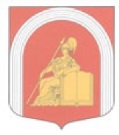 ВНУТРИГОРОДСКОЕ МУНИЦИПАЛЬНОЕ ОБРАЗОВАНИЕ ГОРОДА ФЕДЕРАЛЬНОГО ЗНАЧЕНИЯ САНКТ-ПЕТЕРБУРГА МУНИЦИПАЛЬНЫЙ ОКРУГАКАДЕМИЧЕСКОЕМУНИЦИПАЛЬНЫЙ СОВЕТШЕСТОГО СОЗЫВАРЕШЕНИЕ №168-32п-6-2022Протокол №32-6-2022Глава муниципального образования, исполняющий полномочия председателя Муниципального Совета                                                   И.Г. Пыжик«27» сентября 2022 года                                                                                                         Санкт-ПетербургО прекращении полномочий члена Избирательной комиссии внутригородского муниципального образования города федерального значения Санкт-Петербурга муниципальный округ Академическое с правом решающего голосаРуководствуясь  подпунктом «г» пункта  8  ст. 29 Федерального закона «Об основных гарантиях избирательных прав и права на участие в референдуме граждан Российской Федерации» № 67-ФЗ от 12.06.2002 г., на основании  свидетельства о смерти Неботова Константина Геннадьевича, выданного Отделом регистрации актов гражданского состояния о смерти Комитета по делам записи актов гражданского состояния  V-AK № 687572  выданного 12 ноября 2020 г., поступившего в Муниципальный Совет 20.09.2022 вх. № 2842,22 , п.7 ст.57 Устава внутригородского муниципального образования города федерального значения Санкт-Петербурга муниципальный округ Академическое, Муниципальный СоветРЕШИЛ:Прекратить полномочия члена Избирательной комиссии внутригородского муниципального образования города федерального значения Санкт-Петербурга муниципальный округ Академическое с правом решающего голоса Неботова Константина Геннадьевича.Настоящее решение вступает в силу с момента принятия.Настоящее решение подлежит официальному опубликованию. Контроль за исполнением решения возложить на заместителя Главы муниципального образования, исполняющего полномочия председателя Муниципального Совета.